佛山市顺德区普通高中赴北京师范大学设点公开招聘教师进入复试人员名单公布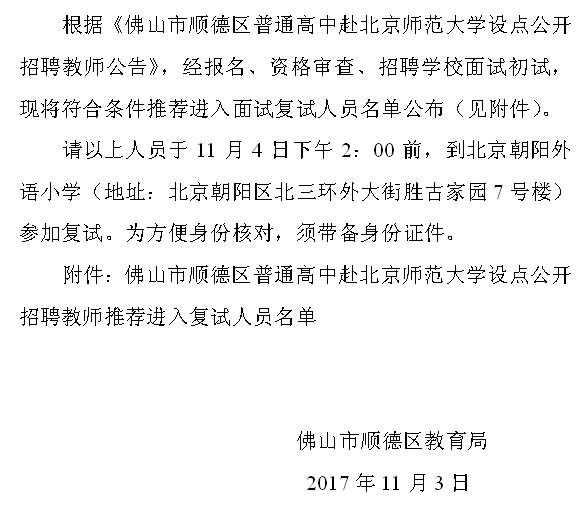 